Erasmus + Florence – Mobilité professeurJ’ai eu la chance de partir en Erasmus à Florence durant une semaine. C’était pour moi une expérience très enrichissante car non seulement cela m’a permis de découvrir une magnifique ville mais aussi d’enrichir mes compétences professionnelles. J’ai suivi la formation CLIL in practice : Focus on Florence dans l’établissement Europass Teacher Academy. Les cours étaient très intéressants. Ils proposaient des méthodes pour enseigner l’anglais de manière implicite grâce à du contenu intéressant et authentique au sujet de la ville de Florence. De 9h à 13h, notre petit groupe classe de 11 élèves nous retrouvions à l’école pour apprendre et mettre en pratique la méthode CLIL. Ensuite chaque jour, nous nous dirigions vers un musée différent en lien avec la thématique abordée ce jour-là (art, musique, mode, …) L’après-midi était libre afin de découvrir la ville par nous-même. Ce cours m’a permis de rencontrer des personnes de divers pays européens et ainsi de pratiquer l’anglais. J’ai adoré participer à cet Erasmus et à ce cours. Je dois toutefois mettre les futurs participants en garde, Florence en juillet est très cher. La bourse Erasmus ne m’a donc pas permis de couvrir tous mes frais (surtout niveau logement) mais cela en valait la peine. 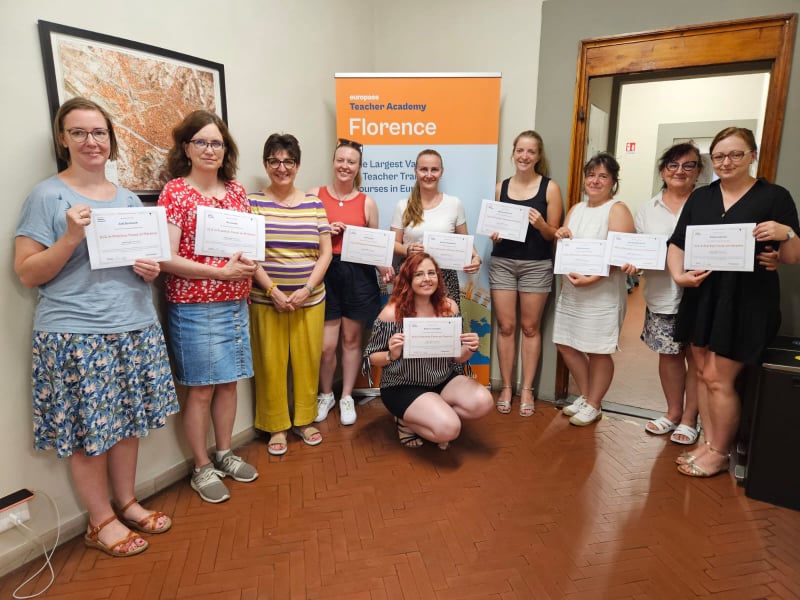 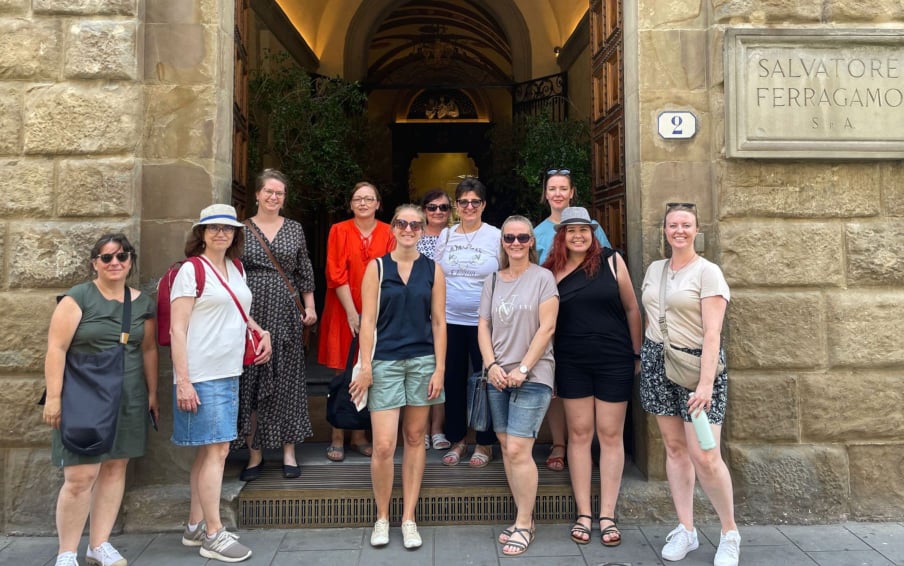 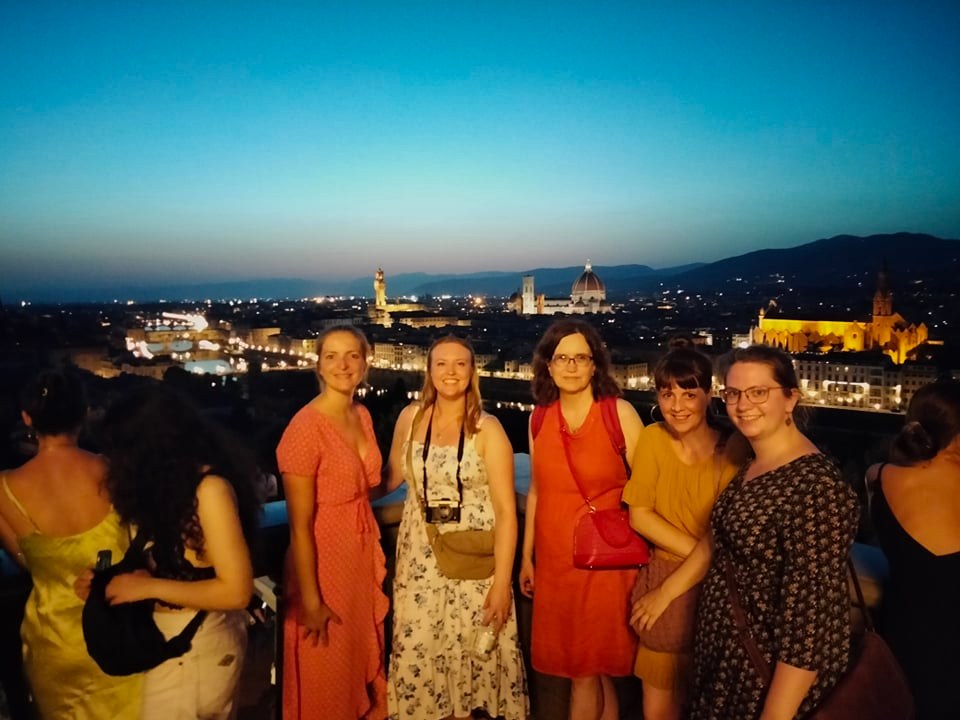 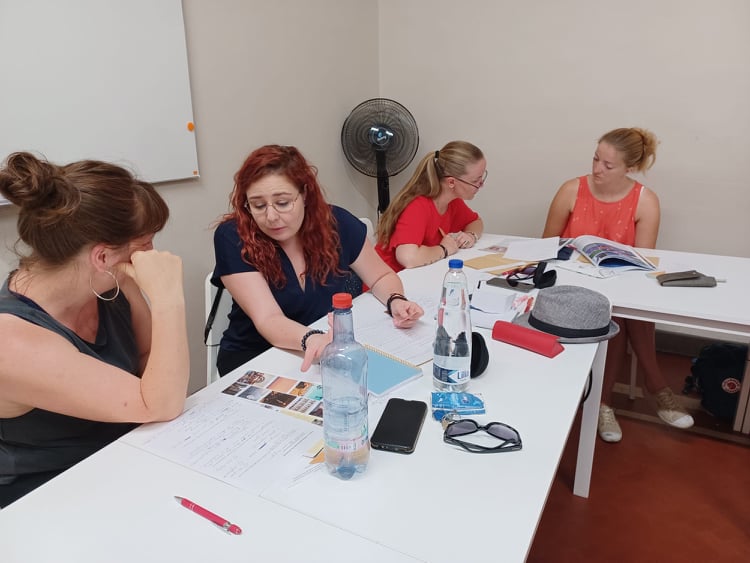 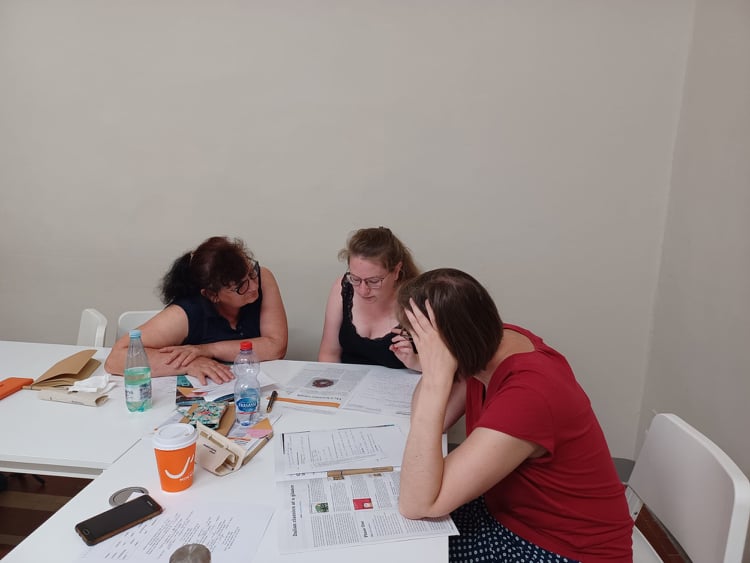 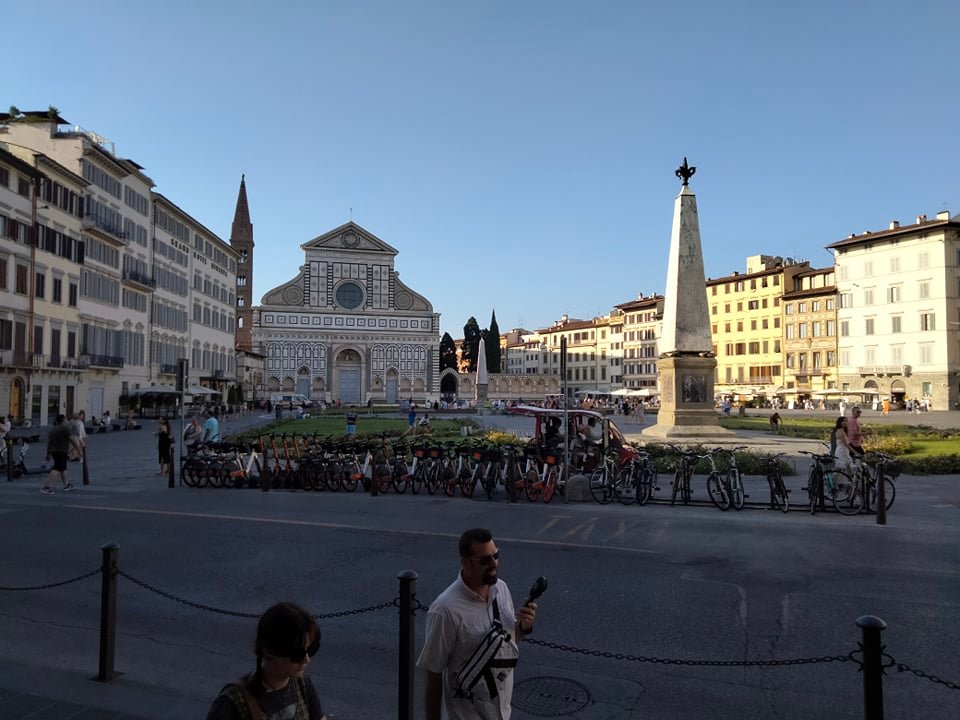 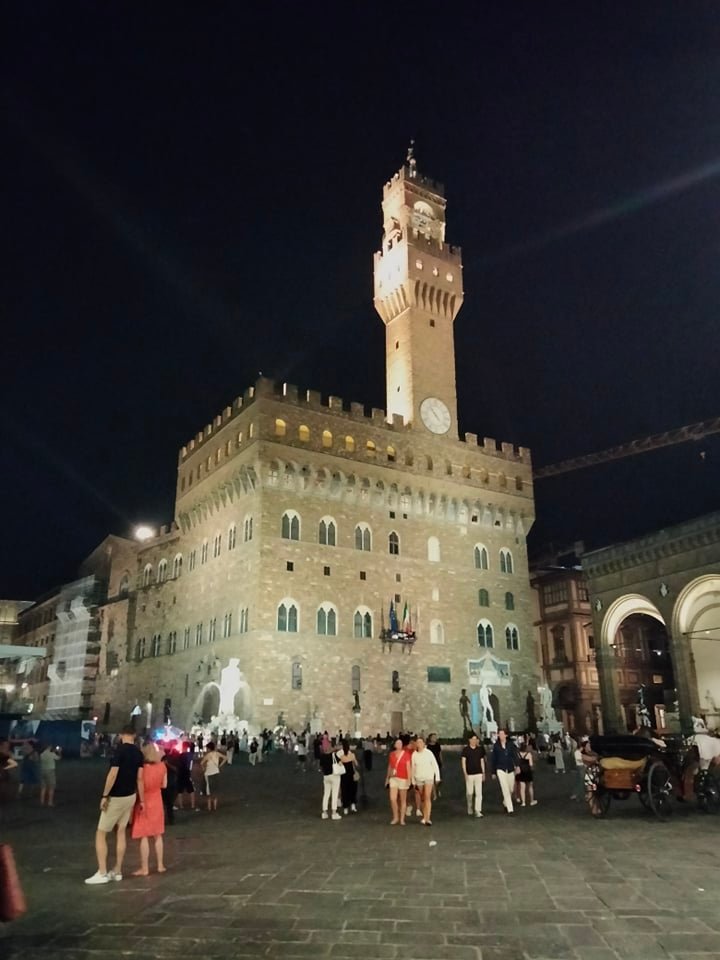 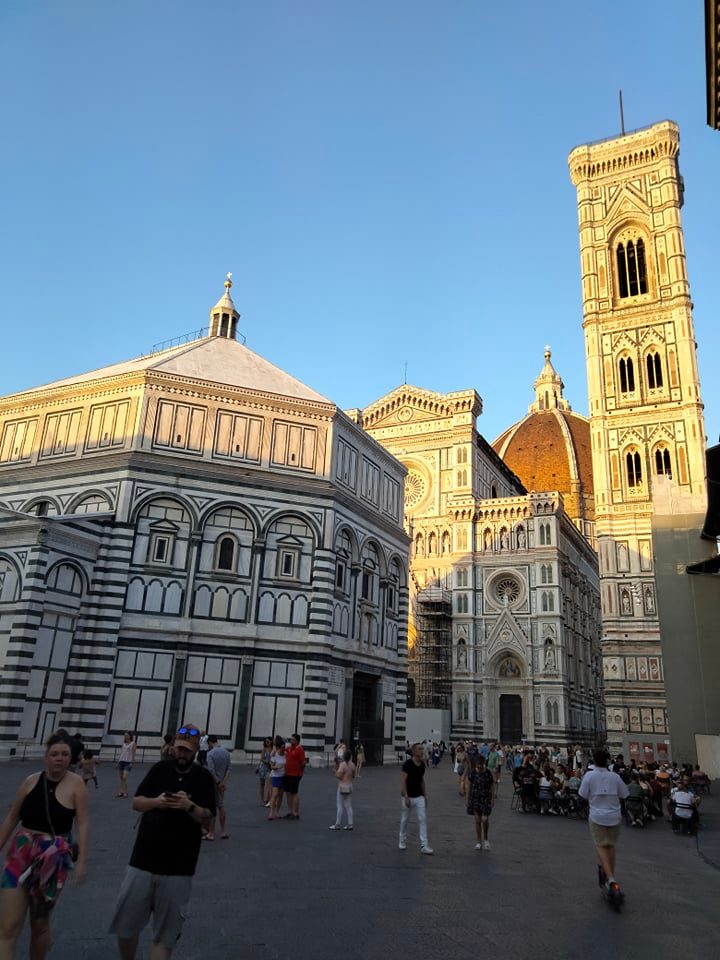 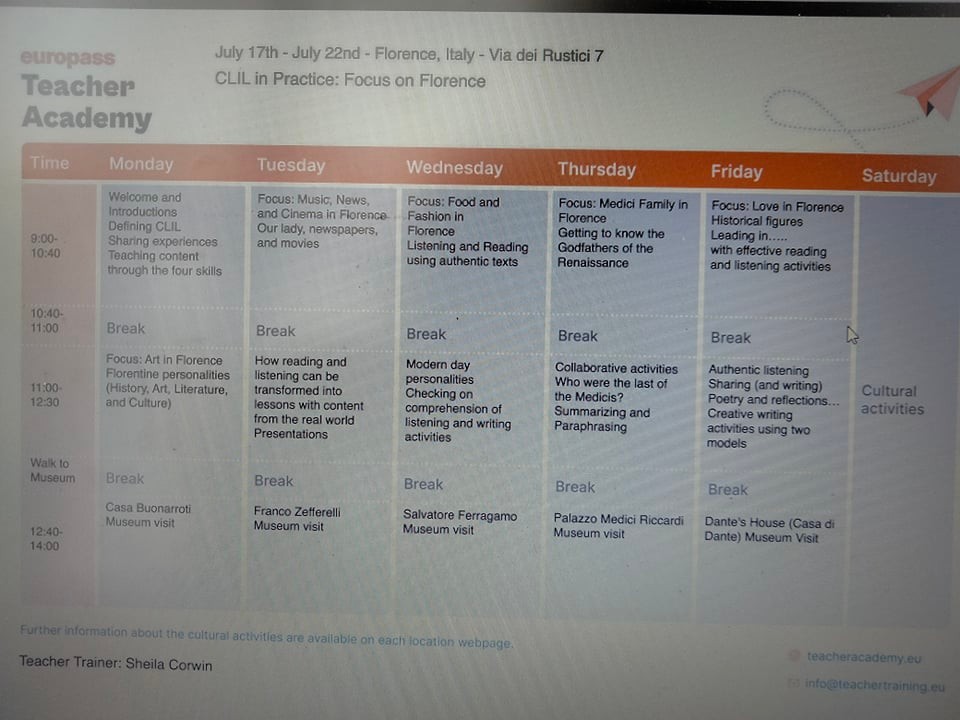 